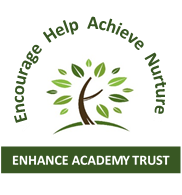 CHIEF EXECUTIVE OFFICER OF ENHANCE ACADEMY TRUSTRequired for September 2020Salary circa £90,000 and based in the centre of WakefieldEnhance Academy Trust is a Church of England MAT established in 2012 and is based in Kirklees and Wakefield.  We have ten primary academies within the Trust and a post 16 creative arts and performing arts free school.Our current CEO is retiring at the end of 2020, having been with the Trust since 2012, and therefore the Board of Trustees are seeking to appoint a successor to lead our Trust through its next stages of development. Our vision is simple: Enhance Academy Trust aims to deliver improved educational outcomes and learning skills to enable our young people to live well in the world around them.  We also aim to allow our academy leaders and staff to develop the individual character of our academies so they can best serve their local communities. As a Trust, we want every young person to experience great teaching, so we place the highest value on developing colleagues at all levels. We have made good progress since our formation, but we always want to do better so there are still many rewarding challenges to face. We want the Trust to grow and build upon its success to date and to further develop the cohesiveness of the Trust’s family of schools and staff.The CEO reports to, and is supported by, a committed group of Trustees who work with the Local Governing Bodies.We are looking for an exceptional candidate who shares our vision. If you have the skills, experience and abilities to become the new CEO of our Trust, then we would very much welcome your application. If you would like an information pack, please visit our website www.enhanceacad.org.uk. Visits to the Trust or discussions with Kevin Jones, our current CEO, prior to the application deadline are welcomed. Please contact Emilie Miller on 01924 434452 to arrange a date and time.Application deadline is noon, Friday 21st February 2020. Please send completed application forms, together with a short letter of introduction, to kevin.jones@enhanceacad.org.uk or via post. Shortlisting will take place on Friday 28th February 2020 with the formal interviews taking place on Thursday 2nd and Friday 3rd April 2020. Applicants are thanked for their interest in Enhance Academy Trust and all applicants will be contacted after shortlisting. 